О внесении изменений в Постановление администрации г. Канска от 13.03.2018 № 203В соответствии с Федеральным законом от 22.11.1995 № 171-ФЗ «О государственном регулировании производства и оборота этилового спирта, алкогольной и спиртосодержащей продукции и об ограничении потребления (распития) алкогольной продукции», Федеральным законом от 06.10.2003 № 131-ФЗ «Об общих принципах организации местного самоуправления в Российской Федерации», постановлением Правительства РФ от 23.12.2020 № 2220 «Об утверждении правил определения органами местного самоуправления границ прилегающих территорий, на которых не допускается розничная продажа алкогольной продукции и розничная продажа алкогольной продукции при оказании услуг общественного питания», постановлением администрации г. Канска от 10.01.2014 № 22 «Об определении границ прилегающих к некоторым организациям и объектам территорий, на которых не допускается розничная продажа алкогольной продукции, на территории муниципального образования город Канск», в связи с установкой ограждения здания КГБУЗ «Канской межрайонной детской больницы» (детская поликлиника и Центр здоровья), руководствуясь статьями 30, 35 Устава города Канска, постановляю:1. Внести в Постановление администрации г. Канска от 13.03.2018 № 203 «Об утверждении схем границ прилегающих к некоторым организациям и объектам территорий, на которых не допускается розничная продажа алкогольной продукции, на территории муниципального образования город Канск» (далее - Постановление) следующие изменения:1.1. Приложение № 71 к Постановлению изложить в новой редакции согласно приложению к настоящему постановлению.2. Начальнику Отдела экономического развития и муниципального заказа администрации г. Канска Юшиной С.В. в течение пяти рабочих дней со дня подписания настоящего Постановления направить его копию в орган исполнительной власти края, осуществляющий лицензирование розничной продажи алкогольной продукции.3. Ведущему специалисту Отдела культуры администрации города Канска Нестеровой Н.А. опубликовать настоящее Постановление в периодическом печатном издании «Канский вестник» и разместить на официальном сайте администрации города Канска в сети Интернет.4. Контроль за выполнением настоящего Постановления возложить на заместителя главы города по экономике и финансам и управление градостроительства администрации г. Канска.5. Постановление вступает в силу со дня его официального опубликования.Глава города Канска	                                                                           А.М. Береснев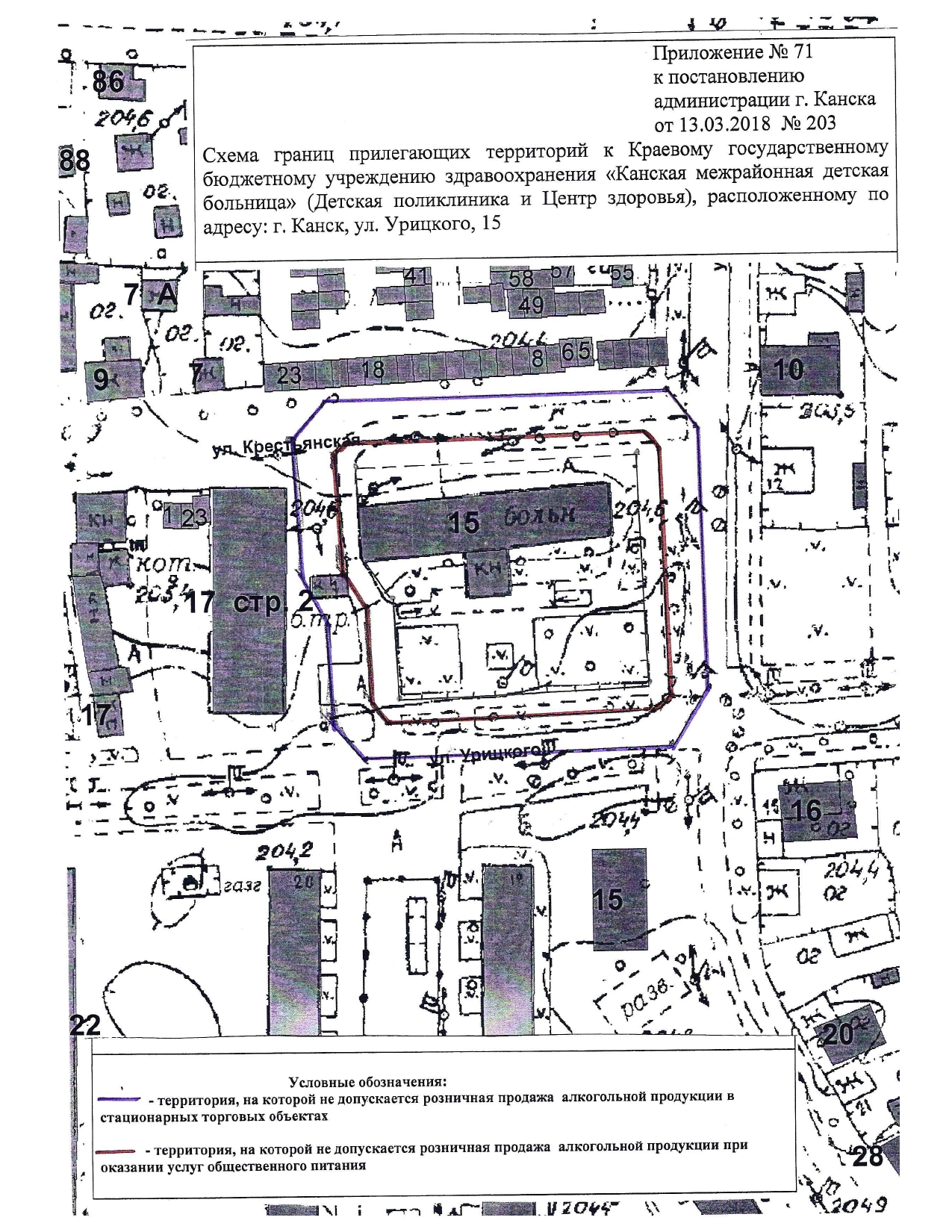 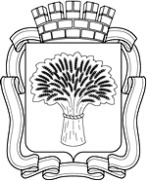 Российская ФедерацияАдминистрация города Канска
Красноярского краяПОСТАНОВЛЕНИЕРоссийская ФедерацияАдминистрация города Канска
Красноярского краяПОСТАНОВЛЕНИЕРоссийская ФедерацияАдминистрация города Канска
Красноярского краяПОСТАНОВЛЕНИЕРоссийская ФедерацияАдминистрация города Канска
Красноярского краяПОСТАНОВЛЕНИЕ08.02.2022 г.          №81 